NEYSDF 2018 - Meeting #1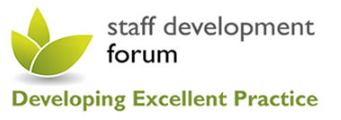 21 February 2018, 10:00 - 15:00Sheffield Hallam UniversityCity Campus, Building Oneleven, Room 11005AgendaAgendaAgendaTimeTopic areaFacilitator/contributors09:45 - 10:00Arrival/refreshmentsAll10:00 - 10:40Aligning strategy with Academic Performance and DevelopmentA strategy refresh galvanised the need to review the academic PDR – and develop a meaningful and engaging approach! Kelly will discuss the approach she took – how she engaged others to contribute towards it, how it was implemented, and how it has been received. In particular she will share and demonstrate the toolkit she developed which includes:support and examples that are recognisable to academic staff in various roles and at various career stages to help demonstrate achievementsmore meaningful review conversations that ensure staff get the best experiencebenefits in engaging with the review processa focus on career development and wellbeingKelly CooksonHR Manager, Strategic Projects -Sheffield Hallam University10:40 - 12:00Technicians Commitment & Being an Employer ChampionMany Universities have signed up to be an Employer Champion, and signed up to the Technicians Commitment. The Commitment aims to ensure visibility, recognition, career development, and sustainability for technicians working in HE and research. This is an area which is increasingly becoming a focus for many of us in people development. As such, we have invited Natalie and John-Paul to discuss the following: TUoS approach to support the career development of technicians and the Technicians Development and Modernisation Projecthow the IST is supporting HEI’s in this area and what they can offerThese session will be followed by a Q&A. Natalie Kennerly  Psychology Department Technical Manager – University of Sheffield (TUoS)Mr John-Paul AshtonExecutive Support Officer – Institute of Science and Technology (IST)12:00 - 12:40LUNCH-12:40 - 12:45Merger update – LFHE / HEA / ECUJudith will update us on the formation of the new agency which will be a merger of the Equality Challenge Unit (ECU), the Higher Education Academy (HEA), and the Leadership Foundation for Higher Education (LFHE).Dr Judy HarrisAssistant Director, Membership(North-East England, Yorkshire, East Midlands and West Midlands)12:45 - 13:45Following your HEA fellowshipMarcus will outline the journey he took to becoming professionally recognised against the UK Professional Standards Framework. He will share with us:reasons for wanting to become professionally recognised in his role as Senior Staff Development Adviser difficulties in compiling the portfolio of evidence and how these were overcomethe importance of a mentor throughout the processdifferences in terminology between teaching and staff development practiceexamples of how his (and your) ‘student education practice’ maps to D2 (Fellow)examples of how evidence can be generated from everyday staff development activity and CPDhow to access relevant third-party endorsements and references to support the application for professional recognitionMarcus HillSenior Staff Development Adviser - University of Leeds13:45 - 14:45NEUPC – Training Provider FrameworkDebbie will be explaining the benefits of the Training Services Provider Framework Agreement and how it can be used by HEI’s for the procurement of training serviceshttp://www.neupc.ac.uk/Debbie Shore Professional Services Category Manager and CIPS Centre ManagerNorth Eastern Universities Purchasing Consortium 14:45 - 15:00Next steps and closeMental Health UK First Aid – update from LauraActions/agenda ideas for June’s sessionAOBCloseLaura Humphreys, People Development Advisor – Sheffield Hallam University All